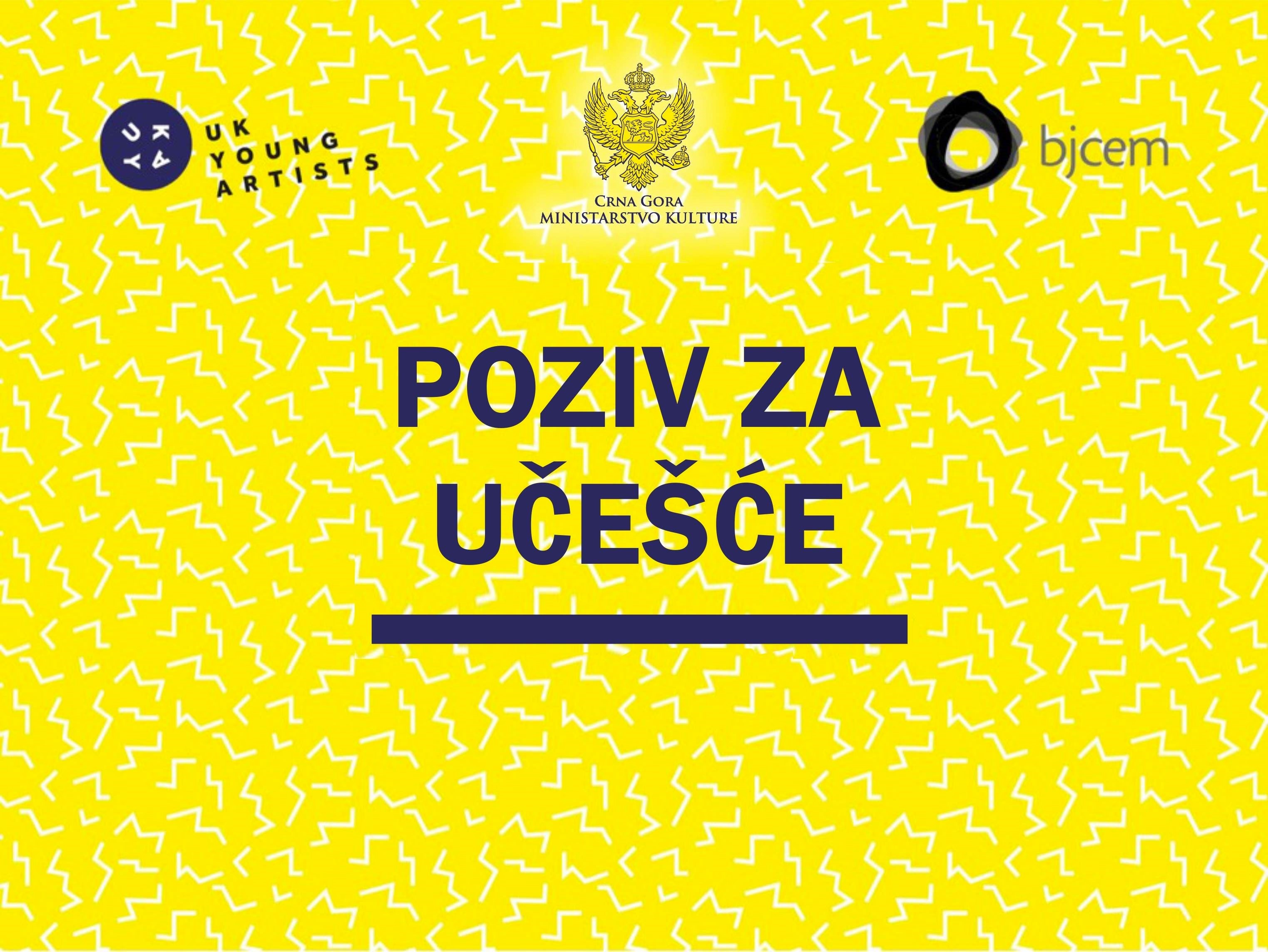 UKYA PREUZIMANJE GRADA: NOTINGEM 2019.
200 UMJETNIKA. 3 KONTINENTA. 150 DOGAĐAJA. 7 DANA
07 – 13. FEBRUAR 2019.

UKYA Preuzimanje grada: Notingem 2019 će proširiti grad, uvlačeći posjetioce u prostor izvanrednih, inovativnih i savremenih radova od preko 200 umjetnika sa tri kontinenta. Vizuelne umjetnosti, performansi, muzika i riječi će animirati kulturne prostore i neobična mjesta u Notingemu.UKYA Preuzimanje grada: Notingem 2019 obećava da će biti provokativno, uzbudljivo, pronicljivo i unikatno. Predstavljanje umjetnosti prevazilazeći granice, države i nacionalnosti: preuzimajući rizik i šireći poimanje.Hvala Vam na interesovanju za prijavljivanje za UKYA Preuzimanje grada.Molimo kompletirajte sve djelove ove aplikacione forme, uključujući dropbox link ka pratećim materijalima.SEKCIJA 1 – O VAMA:  

Ime:
Prezime:Prijavljujete se kao pojedinac ili u ime grupe molimo izbrišite suvišno polje  Pojedinac		  GrupaIme grupe ako postoji:Adresa:
Poštanski broj:Email adresa:
Potvrdite email adresu:Website ukoliko postoji: http://Nacionalnost:Datum rođenja:
Molimo da obratite pažnju na to da je kriterijum prijavljivanja na BJCEM projekte koncipiran na način koji predviđa starosnu dob aplikanata u rasponu od 18-35 godina kao neophodni kvalifikacioni uslov za sve vrste konkursa. Ako se prijavljujete u ime grupe, da li je barem 75% vaše grupe u starosnom dobu raspona 18-35 godina, na dan 1. jul 2018? Da		 Ne		 Ne prijavljujem se kao dio grupe 
SEKCIJA 2. VI I VAŠ RAD
Vaši odgovori će kreirati dio našeg procesa selekcije      Koja kategorija najbolje opisuje rad koji kandidujete?  Dizajn: grafički i produkt dizajn Digitalna umjetnost: animacija, projekciono mapiranje, mixed reality performans, virtuelna stvarnost, dizajn video igara, interaktivna umjetnost i instalacijaSEKCIJA 3. UMJETNIČKE FORME – SPECIFIČNA PITANJA
Ova pitanja su kreiarana da obezbijede informacije o rasponu umjetničkih formi. Molimo odgovorite na sva pitanja koja se odnose na vaš rad. Ako se pitanje na odnosi na vaš rad, molimo navedite to u kvadratiću tako što ćete unijeti N/A.
Naziv djela: Godina nastanka: Broj djela iz serije (ako je primjenljivo): Materijal/medijum (npr. slikarstvo, fotografija, teatar, ples, live art): Prosječno trajanje (muzika): Žanr (muzika): Dimenzije (ukoliko postoji): Težina (ukoliko postoji): Format (pokretna slika): Stil prezentacije/zahtjevi: Broj izvođača: Trajanje (ukoliko postoji):Neophodna oprema za prezentovanje rada: Da li imate pristup ovoj opremi?: Radovi na specifičnim lokacijama
Ako želite prezentovati vaš rad u netradicionalnom izložbenom prostoru molimo napišite kratak pregled tipa izlagačkog prostora u kojem bi željeli da radite:              Kreativna prezentacija djelaOtvoreni smo za kreativne načine prezentovanja na svim lokacijama festivala, ako imate bilo kakve ideje kako bi se vaš rad mogao prezentovati molimo opišite ih ovdje. Prethodni događaji su uključivali djela štampana na menijima kafea kao i neformalne recitale u prostorima bibloteke.Molimo upišite ovdje...PRATEĆA DOKUMENTACIJAMolimo upišite link do Dropbox foldera koji sadrži sljedeće:Vaš CV
(max. dvije A4 strane) u PDF formatu isključivo i naslovljen ‘Ime_prezime_cv’.Za vizuelne umjetnosti:
Do pet fotografija i videa djela sa kojim konkurišete. Ako vaša prijava bude uspješna, ove fotografije će biti Aplikacije bez prateće dokumentacije neće biti razmatrane.-.-.-.-.-.-.-.-.-.-.-.-.-.-.

Dropbox link instrukcije:
Molimo pratite ove korake kako bi osigurali da ovo uradite na pravilan način. Prijave sa netačnim dropbox linkovima neće biti razmatrane.Idite na www.dropbox.com i prijavite se ili registrujte za besplatni nalog Kada se ulogujete, idite na ‘Files’ i ‘Create Folder’Naslovite folder ‘vaše ime UKYA Application’ npr. ‘Joe Bloggs UKYA Application’Uradite upload pratećih multimedijnih materijala i CV-a u folderu, obezbjeđujući da su u skladu sa gore pomenutim  traženim standardima formata Provjerite da je upload videa/ fotografija korektno urađen i da fajlovi funkcionišu unutar dropbox previewer-aPonovo uđite u ‘Files’, trebalo bi da vidite prikazan folder Kliknite na ‘...’ koji se nalazi desno od imena foldera U dropdown box-u, kliknite ‘share’Kada se dialogue box pojavi, kliknite ‘create link’, a zatim ‘copy link’Uradite paste linka koji ste upravo kopirali u ‘DROPBOX LINK’ sekciji u vašoj aplikacijiNE KOPIRAJTE link u vašem browser-u. To bi uradilo preusmjeravanje na Dropbox Home i ne bi dozvolilo UKYA da pristupi vašem folderuNE RADITE share tako što ćete pozvati UKYA u folder putem email-a. Komisija će koristiti različitu email adresu za pristup folderu tako da je vitalno obezbijediti sharing link do foldera.SEKCIJA 4. POTVĐIVANJE / ODREDBE I USLOVIPotvrda da je vaše djelo dostupno za prezentovanje tokom UKYA Notingem “Preuzimanje grada”, 7 - 13 februara 2019: Da, djelo je dostupno		 Ne, djelo nije dostupno Možete li prisustvovati UKYA Preuzimanje grada u Notingemu, od 7. do 13. februara 2019? Kliknite ovdje da vidite mapu Notingema. Da	              NePotvrđujete da sve informacije i prateći mediji koje ste dostavili i koje posjedujete, ili da posjedujete neophodne dozvole da sa njima konkurišete na UKYA Notingem “Preuzimanje grada” 2019: Da		 NePotvrđujete da ukoliko prijava bude uspješna, UK Young Artists i BJCEM imaju prava da koriste prateće medije i informacije koje ste upisali gore (one koji su naznačeni da mogu biti korišćeni u javnosti) u svojim marketing i press komunikacionim materijalima i da imaju pravo da uređuju ove materijale: Da		 NeMolimo obratite pažnju da odabirom opcije ‘yes’ u gornjem kvadrtiću, pristajete da gornje informacije budu procesuirane kako bi uzeli učešće u događaju ukoliko vaša prijava bude ocijenjena kao uspješna. 
Lični podaci koje članovi BJCEM-a prikupe od vas putem ove aplikacione forme će biti korišćeni isključivo od strane članova BJCEM i kuratora projekta za selektovanje umjetnika, i neće biti dijeljeni trećim stranama za različite svrhe.Hvala vam što ste aplicirali. Uspješni aplikanti će biti obaviješteni prije petka, 10. avgusta. Ukoliko nijeste obaviješteni prije ovog datuma  onda vas molimo da pretpostavite da vaša aplikacija nije bila uspješna, ovog puta. Umjetnik/Profil firme do 100 riječi
Ako vaša prijava bude uspješna, informacije koje ovdje navedete, mogu biti, u potpunosti ili djelimično, korišćene unutar promotivnih štampanih materijala kao i na UK Young Artists i BJCEM internet stranicama. Takođe će biti dio sadržaja press materijala koji će se objavljivati o projektu “Preuzimanje grada”. Zbog toga, važno je da informacije koje ovdje unesete o vama budu spremne za javno objavljivanje. Molimo da posjetite web stranice UK Young Artists i potražite članak “Best Foot Forward” za smjernice i savjete na ovu temu.

Molimo upišite ovdje...Učešće: do 200 riječi
UK Young Artists & BJCEM se bave izuzetnom umjetnošću podjednako kao i kreiranjem prostora za dijalog i interkulturalnu razmjenu između mladih umjetnika. Ne samo da će projekat “Preuzimanje grada” predstaviti vaš rad, već ćete biti i u prilici da se sretnete sa 200 umjetnika koji će doći sa adresa širom svijeta da učestvu-ju u radionicama, razgovorima i simpozijumima. Ovim pozivom tražimo umjetnike koji će demonstrirati origi-nalni glas u okviru svog djela, koji će demonstrirati apetit za razvijanjem svog rada ili umjetničke prakse i koji će učiniti vidljivim BJCEM i UKYA-u, svoju sposobnost da podrže/praktikuju umjetnički razvoj kroz našu mrežu Ova informacija neće biti korišćena u javnim promocijama i materijalima. Ova izjava treba da predstavi:Na koji način bi učešće u ovom događaju doprinijelo vašem stvaralaštvu Vaše interesovanje vezano za povezivanje i saradnju sa umjetnicima iz drugih disciplina Molimo upišite ovdje...Opis djela (do 300 riječi)
Ako vaša prijava bude uspješna, informacije koje ovdje navedete, mogu biti, u potpunosti ili djelimično, korišćene unutar promotivnih štampanih materijala kao i na UK Young Artists i BJCEM internet stranicama. Takođe će biti dio sadržaja press materijala koji će se objavljivati o projektu “Preuzimanje grada”. Zbog toga, važno je da informacije koje ovdje unesete o vama budu spremne za javno objavljivanje. 
Molimo upišite ovdje...Koncepti i teme djela do 150 riječi
Ova informacija neće biti korišćena u javnim materijalima i predstavlja vašu priliku da predočite konkursnoj komisiji bilo koju dodatnu informaciju o djelu sa kojim konkurišete, ukoliko želite. Molimo upišite ovdje...Dropbox link: